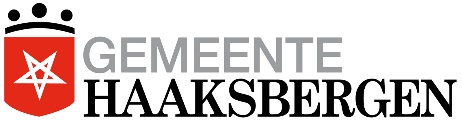 Melding huwelijk op een vrije locatieMet dit formulier wordt een verzoek gedaan voor het aanwijzen van een locatie als incidentele trouwlocatie. Mogelijk is er een vergunning nodig voor de entourage rondom het huwelijk of geregistreerd partnerschap. Het bruidspaar en/of de contactpersoon van de locatie zijn verantwoordelijk voor het tijdig aanvragen van benodigde vergunningen. Pas na toetsing aan de beleidsregels, kan de locatie aangewezen worden.Gegevens bruidspaarGegevens huwelijk of geregistreerd partnerschap*Doorstrepen wat niet van toepassing is**Het tijdstip waarop het huwelijk/geregistreerd partnerschap door de (buitengewoon) ambtenaar van de burgerlijke stand wordt voltrokkenGegevens locatieDoor ondertekening van dit formulier verklaart het bruidspaar:Garant te staan voor de veiligheid van de (buitengewoon) ambtenaar van de burgerlijke stand. Indien de veiligheid niet gegarandeerd kan worden, heeft de (buitengewoon) ambtenaar van de burgerlijke stand de bevoegdheid van het voltrekken van het huwelijk of geregistreerd partnerschap af te zien. In dit geval is er geen sprake van restitutie van de betaalde leges;Ervan op de hoogte te zijn dat gemeente Haaksbergen niet aansprakelijk is voor eventuele schade;Op de hoogte te zijn van de beleidsregels die als bijlage zijn toegevoegd aan dit formulier;De contactpersoon van de locatie verklaart beslissingen te mogen nemen over de locatie. Daarnaast verklaart de contactpersoon dat de locatie binnen de gemeentegrenzen van gemeente Haaksbergen ligt.***kopie legitimatie contactpersoon locatie toevoegenBeleidsregels aanwijzen incidentele trouwlocatiesIntituléBeleidsregels aanwijzen incidentele trouwlocatiesWettelijke basis:Bepaling[en] van het Burgerlijk Wetboek, de Wet rechten burgerlijke stand, het besluit burgerlijke stand en de Gemeentewet en de Algemene wet bestuursrecht. Burgemeester en wethouders van HaaksbergenBesluiten:Vast te stellen de Beleidsregels aanwijzen incidentele trouwlocaties.Artikel 1 BegripsbepalingenDeze beleidsregels verstaan onder:Bruidspaar: het paar dat in het huwelijk wil treden, dan wel het paar dat een geregistreerd partnerschap wil sluiten, of een geregistreerd partnerschap wil omzetten in een huwelijk;Huwelijk: het huwelijk, dan wel de partnerregistratie of het omzetten van een partnerregistratie in een huwelijk;Trouwlocatie: de locatie die op het moment van de volstrekking van het huwelijk als ‘huis der gemeente’ wordt bestempeld, zoals bedoeld in artikel 5 van de Wet rechten burgerlijke stand.Artikel 2 Ligging trouwlocatie1. De trouwlocatie dient zich binnen de gemeentegrenzen van Haaksbergen te bevinden.2. De voltrekking van het huwelijk is een openbare aangelegenheid: de trouwlocatie moet gedurende de ceremonie toegankelijk zijn voor iedereen.3. De trouwlocatie moet voldoen aan de eisen van openbare orde en veiligheid en de goede zeden. Dit betekent dat de trouwlocatie in ieder geval dient te voldoen aan de geldende wet- en regelgeving, waaronder het bouwbesluit, alsmede de wet- en regelgeving rondom de brandveiligheid.4. De voltrekking van het huwelijk kan plaatsvinden in de buitenlucht, mits in de directe omgeving een uitwijkmogelijkheid aanwezig is naar een gebouw. 5. In aanvulling op lid 3 is de voltrekking van het huwelijk in ieder geval niet mogelijk: In het luchtruim boven het grondgebied van de gemeente Haaksbergen;Op een begraafplaats; In een seksinrichting of escortbedrijf; In een niet afgemeerd vaartuig;In een daarvoor nog in gebruik zijnde gebedshuis. Artikel 3 Inrichting trouwlocatie1. De inrichting van de trouwlocatie moet voldoen aan: De aanwezigheid van tafels en stoelen;De aanwezigheid van een lessenaar of katheder,De aanwezigheid van een geluidsinstallatie;Voldoende verlichting in de ceremonieruimte;Een omkleedruimte voor de (buitengewoon) ambtenaar van de burgerlijke stand;De aanwezigheid van sanitaire voorzieningen.2. De gemeente is niet verantwoordelijk voor inrichting, aankleding en verzorging van de trouwlocatie.Artikel 4 Verzoek tot aanwijzingHet verzoek tot aanwijzing van een locatie als incidentele trouwlocatie moet minimaal 12 weken voorde voltrekking van het huwelijk zijn ingediend via het aanvraagformulier dat de gemeente ter beschikking stelt.Artikel 5 Overige bepalingen 1. De verantwoordelijkheid voor de benodigde vergunningen en verzekeringen ligt bij het bruidspaar dan wel de eigenaar van de trouwlocatie.2. Indien de gekozen locatie niet beschikt over een gebruiksvergunning, kan het noodzakelijk zijn dat een gebruiksmelding wordt gedaan.3. De kosten voor de huur en eventuele verzekeringen voor de gekozen locatie, zijn voor rekening van het bruidspaar. 4. De gemeente Haaksbergen is niet verantwoordelijk voor eventuele schade op de gekozen locatie die ontstaat tijdens of naar aanleiding van het voltrekken van het huwelijk. De (buitengewoon) ambtenaar van de burgerlijke stand is uitsluitend verantwoordelijk voor het rechtsgeldig tot stand laten komen van het huwelijk. 5. Bij een huwelijk op locatie is geen gemeentebode aanwezig.Artikel 6 SlotbepalingenDeze beleidsregels worden aangehaald als: Beleidsregels aanwijzen incidentele trouwlocaties.Deze beleidsregels treden in werking op de dag nadat de Raad positief besloten heeft over delegatie van de bevoegdheid tot het aanwijzen van incidentele trouwlocaties aan het college.Aldus besloten in de openbare collegevergadering van 14 november 2023dr. R. Toetsecretarismr. drs. R.G. Weltenburgemeester Gegevens partner 1Gegevens partner 2NaamVoornaamGeboortedatumMailadresTelefoonnummerSoort*Huwelijk/geregistreerd partnerschapDatumTijdstip**Naam locatieAdres locatieContactpersoon locatieTelefoonnummer locatieMailadres locatieHandtekening partner 1Handtekening partner 2Handtekening contactpersoon locatie***